E-Mail Template – Club Players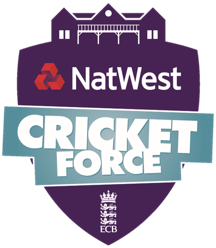 Dear Player/Parent,You/Your Child has been selected to represent the club on dd/mm/yyyy. To remain in line with current guidelines you must ensure –You do not attend if you are displaying any symptoms or are required to isolate. Please contact your captain ASAP so they can find a replacement player.You turn up ready to play as changing rooms will be shut before, during and after the game.You do not share equipment.You do not apply sweat or saliva to the ballYou bring any food and drink you wish to consume during the game as no teas are provided.You always remain socially distanced, including during the gameYou comply with track and trace protocolsYou have your own supply of hand sanitiserTraining over the next week will be on xxxday at xpm. The above playing guidance remains relevant for all trainingA reminder of our general club guidance are below. If you are selected to play away, then you may receive an additional e-mail with guidance from that club. You must ensure you stay within the guidance to protect the good name of our club. Disciplinary measures may be taken for any reported breaches.Please find below the specific plans and guidance we have in place at the current time –Parking – Car parking is available here – xxxxxxClub Entrance – Entrance to the grounds is via xxxxxxxxxxClub Exit – Exit from the grounds is via xxxxxxxxxxxxxxxChanging Rooms – These will remain shut and locked during the dayKit – Whilst the game is progressing, players can leave their kit here xxxxxxxxxxxxxBar – Our bar will be open from x pm and will be serving drinks onlyTeas – There will be no teas provided on the day. The nearest shop for purchasing food can be found here xxxxxxxxxxxxxSpectators – We welcome friends or family as spectators, however, please remind them to socially distance and not to touch the ball at any time. They must not attend if they display any symptoms. They can park here xxxxxxxx. Please remind them to bring their own supplies of sanitiser.Inclement Weather – In the result of delays due to rain players and spectators can shelter here xxxxxx/return to their carsConduct – All players must respect the above points and comply with our test and trace procedure. If you do not comply with our guidance, then you may be asked to leave the club on the day and face subsequent disciplinary action.If you have any questions, please contact xxx xxxxxx on yyyy yyyyyyyBest Wishes